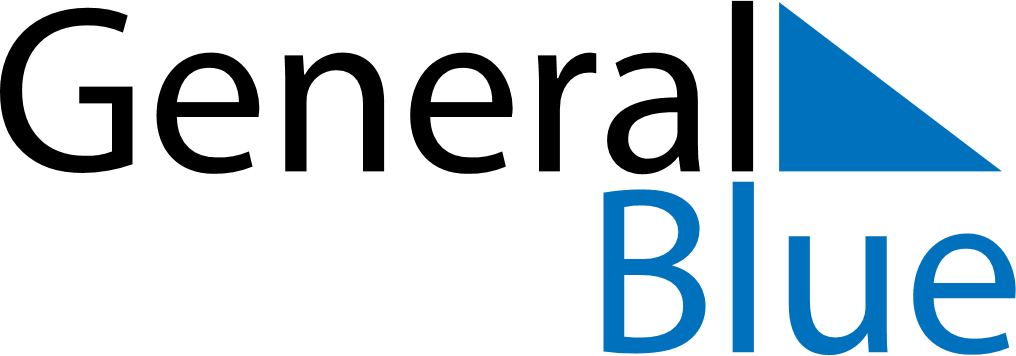 April 2020April 2020April 2020BangladeshBangladeshSUNMONTUEWEDTHUFRISAT123456789101112131415161718Bengali New Year’s Day192021222324252627282930